Песни войны(музыкально-литературная композиция)Есть события, значение которых не тускнеет от неумолимого бега времени которые по прошествии десятилетий не стираются из памяти людей.9 Мая – день памяти, когда вся страна с гордостью вспоминает о великих героях Великой Отечественной войны.Звучит «Реквием» Моцарта.Помните! Через века,             через года, –  помните! О тех, кто уже не придёт                   никогда, – помните! Не плачьте! В горле         сдержите стоны, горькие стоны. Памяти        павших               будьте                      достойны! Вечно достойны! Хлебом и песней, мечтой и стихами, жизнью        просторной, каждой секундой, каждым дыханьем будьте достойны! Люди! Покуда сердца               стучатся, – помните! Какою ценой завоёвано счастье, – пожалуйста,             помните! Песню свою            отправляя в полёт, – помните! О тех, кто уже никогда                 не споёт, – помните! Детям своим             расскажите о них, чтоб запомнили! Детям       детей расскажите о них, чтобы тоже запомнили! Во все времена                бессмертной                            Земли помните! К мерцающим звёздам                     ведя корабли, – о погибших помните! Встречайте            трепетную весну, люди Земли. Убейте        войну, прокляните войну, люди Земли! Мечту пронесите                 через года и жизнью наполните!.. Но о тех, кто уже не придёт                   никогда, – заклинаю, – помните!(Р.Рождественский)22 июня 1941 года. Был теплый солнечный воскресный день. Многие люди собирались отдохнуть, сходить в кино, в парк и вдруг…Звучит грохот канонад. Голос Левитана о начале войны.«Священная война». Музыка: А. Александров Слова: В.Лебедев-Кумач. 1941.Вставай, страна огромная, 
Вставай на смертный бой 
С фашистской силой тёмною, 
С проклятою ордой.Пусть ярость благородная 
Вскипает, как волна, — 
Идёт война народная, 
Священная война!
Казалось, было холодно цветам,
и от росы они слегка поблёкли.
Зарю, что шла по травам и кустам,
обшарили немецкие бинокли.
Цветок, в росинках весь, к цветку приник,
и пограничник протянул к ним руки.
А немцы, кончив кофе пить, в тот миг
влезали в танки, закрывали люки.
Такою все дышало тишиной,
что вся земля еще спала, казалось.
Кто знал, что между миром и войной
всего каких-то пять минут осталось!
Я о другом не пел бы ни о чем,
а славил бы всю жизнь свою дорогу,
когда б армейским скромным трубачом
я эти пять минут трубил тревогу.(22 ИЮНЯ 1941 ГОДА. Степан Щипачев)22 июня – самый длинный день в году.22 июня – начало войны.Мы по дорогам пыльным с боем шли.От бомб земля дрожала, как живая.Мы каждый метр своей родной землиОтстаивали, кровью поливая.Когда от бомб, казалось, мир оглохИ друг мой пал из нашей роты первым,Я знал: нужны не слезы и не вздох,А мой свинец, мой шаг вперед и нервы.Мне смерть страшна, но в битвах не робел,В атаку шел — других не гнулся ниже,Шел смело в бой не потому, что смел,А потому, что трусость ненавижу.Свинцовая метелица мела,Рвались снаряды, мины завывали.И песня нашей спутницей была.В бою. В походе. На ночном привале.Эх! Дороги,Пыль да туманХолода. ТревогиДа степной бурьян.Песня «Эх, дороги». Л. ОшанинНа защиту Отечества вставали не только взрослые, но и дети. 20 тысяч пионеров получили медаль «За оборону Москвы», 15 тысяч 249 юных ленинградцев награждены медалью «За оборону Ленинграда».Земли российской преданные дети, Бессмертными вы стали на планете. Навстречу солнцу чистыми руками, Победы нашей водрузили знамя.Огромная тяжесть легла на плечи женщин. Плечом к плечу сражались они вместе с мужчинами....Да разве об этом расскажешь В какие ты годы жила! Какая безмерная тяжесть На женские плечи легла!.. В то утро простился с тобою Твой муж, или брат, или сын, И ты со своею судьбою Осталась один на один. Ты шла, затаив свое горе, Суровым путем трудовым. Весь фронт, что от моря до моря, Кормила ты хлебом своим. Рубила, возила, копала – Да разве всего перечтешь? А в письмах на фронт уверяла, Что будто б отлично живешь. И воин, идущий на битву И встретить готовый ее, Как клятву, шептал, как молитву, Далекое имя твое... (М. Исаковский)Женщины помогали солдатам в трудную военную годину. Они, как огоньки, светили, согревали,  давали веру в победу.Песня «Огонёк» М. ИсаковскийА в минуты затишья солдаты  отдыхали, писали письма-треугольники своим женам, детям.Песня «В землянке». Автор текста: Сурков В., композитор: Листов К. Не обошла стороною война и Тамань.Операция по освобождению Таманского полуострова началась 10 сентября 1943 года наступлением 18-й армии в районе Новороссийска. 26 сентября наши войска освободили Темрюк. 9 октября1943 года фашистов изгнали с Таманского полуострова. Вечером из громкоговорителя прозвучало сообщение информбюро: «Войска Северо-Кавказского фронта ударами с суши и высадкой десанта с моря в результате многодневных и упорных боев завершили разгром противника и 9 октября полностью очистили от немцев Таманский полуостров».Вечная слава и вечная память.Павшим в жестоком бою! Бились отважно и стойко с врагамиВы за Отчизну мою.Наша Армия родная и отважна и сильна, никому, не угрожая, охраняет нас она.У самой границы в секрете. Я зоркую службу несу. За каждый пригорок в ответе, За каждую ёлку в лесу.В синем небе пролетает. Истребительный отряд, Только жаль, не угадаю,На котором старший брат. Он летит быстрей, чем ветер,Даже птицам не догнать. Я скажу вам по секрету, Что хочу пилотом стать.Хмуро в море-океане,
Пляшут волны там и тут.
Корабли идут в тумане,
Нашу землю стерегут.Артиллеристы, 
Точный дан приказ, 
Артиллеристы, 
Зовёт Отчизна нас! 
Из многих тысяч батарей 
За слёзы наших матерей 
За нашу Родину - 
Огонь, огонь!Стоим мы на посту, повзводно и поротноБессмертны, как огонь. Спокойны, как гранит.Мы – армия страны. Мы – армия народа.Великий подвиг наш история хранит.Во время войны не было телевизоров, но было радио, громкоговорители. Люди не отключали их и с большим волнением ждали победных  вестей. А диктора, который вещал новости, звали Юрий Левитан. А теперь послушайте самую волнительную, самую долгожданную новость Великой Отечественной войны.Голос Левитана. (окончание войны)За всё, что есть сейчас у нас,За каждый наш счастливый час,За то, что солнце светит нам,Спасибо доблестным солдатам -Что отстояли мир когда-то.Песня «День Победы»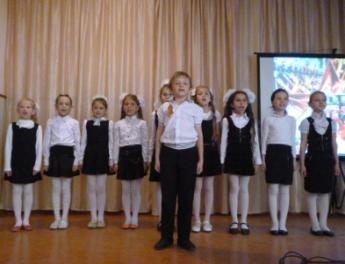 (муз. Д. Тухманов, сл. В. Харитонов).